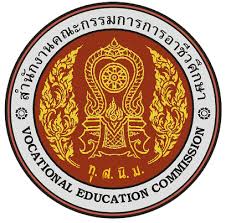 แผนการจัดการเรียนรู้อย่างย่อรหัสวิชา.........................ชื่อวิชา...................................................................	 หลักสูตรประกาศนียบัตรวิชาชีพ (ปวช.) พุทธศักราช.............................	 หลักสูตรประกาศนียบัตรวิชาชีพชั้นสูง (ปวส.) พุทธศักราช………………….	 หลักสูตรเทคโนโลยีบัณฑิต (ทล.บ) พุทธศักราช………………………………….	ประเภทวิชา....................................สาขาวิชา............................................	ภาคเรียนที่......................................ปีการศึกษา.........................................	ชื่อครูผู้สอน.................................................................................................	แผนกวิชา....................................................................................................	กลุ่มที่ทำการสอน         ระดับชั้น...................กลุ่ม.......สาขาวิชา..........................สาขางาน........................	ระดับชั้น...................กลุ่ม.......สาขาวิชา..........................สาขางาน........................         ระดับชั้น...................กลุ่ม.......สาขาวิชา..........................สาขางาน........................วิทยาลัยเทคนิคนครศรีธรรมราช    สำนักงานคณะกรรมการการอาชีวศึกษา